This year, different classes took turns learning the basics of coding using the Code and Go Robotic Mice.The children began to learn about them by testing them out on the ground with simple directions, before moving onto using the tracks and adding in obstacles to increase the challenge involved in programming the mice to reach the cheese.They had so much fun experimenting with different directions and maneuvers.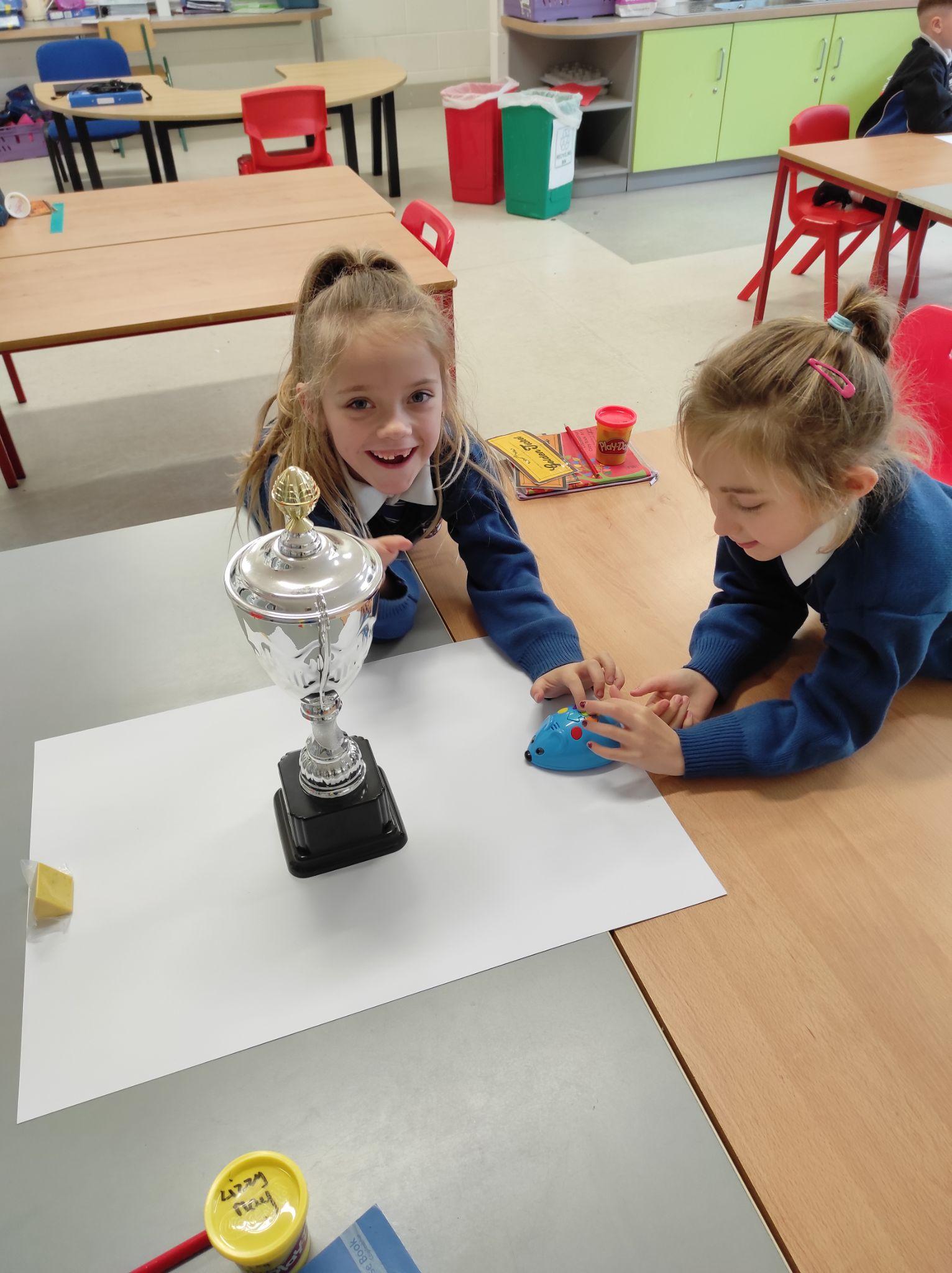 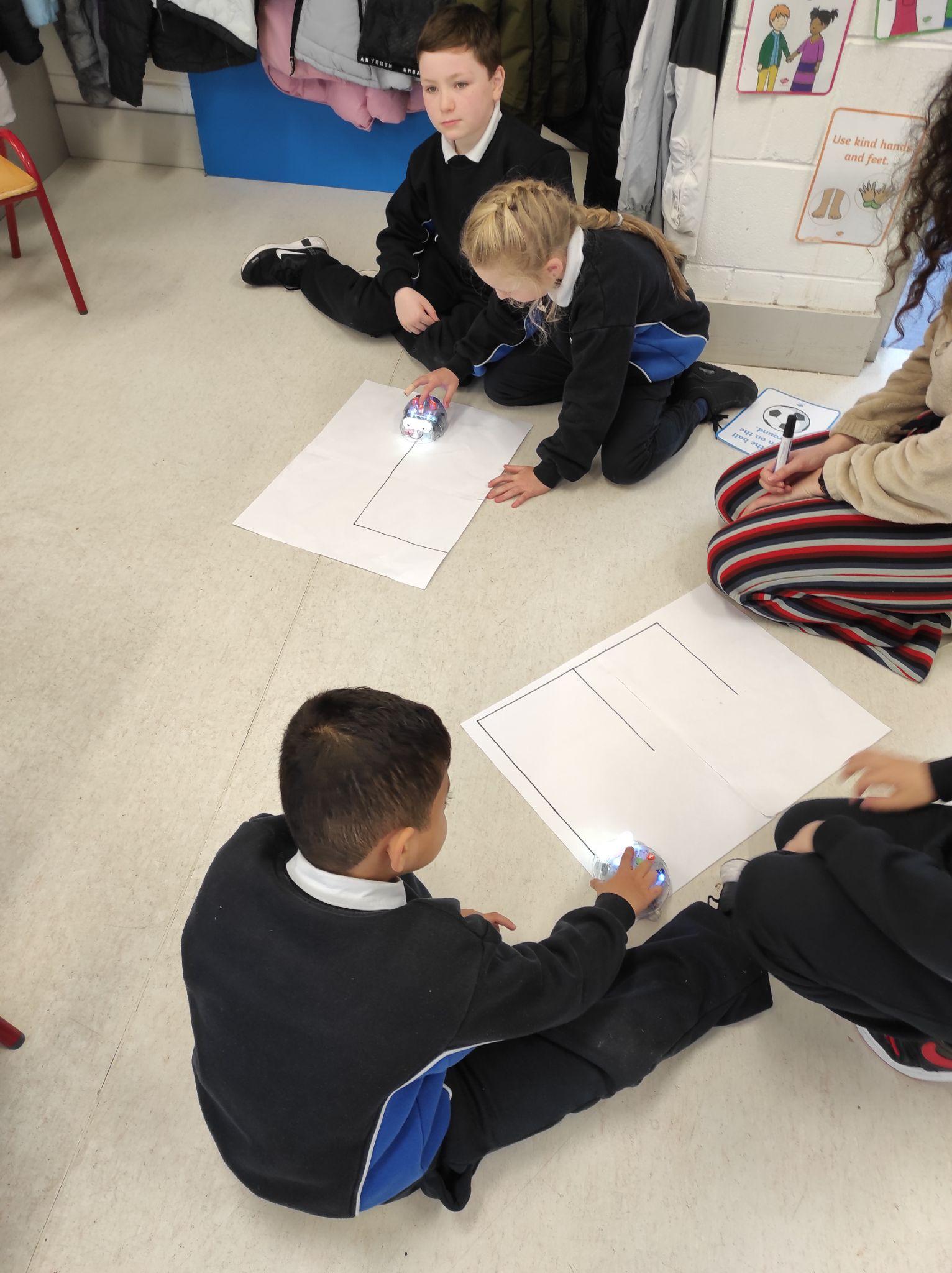 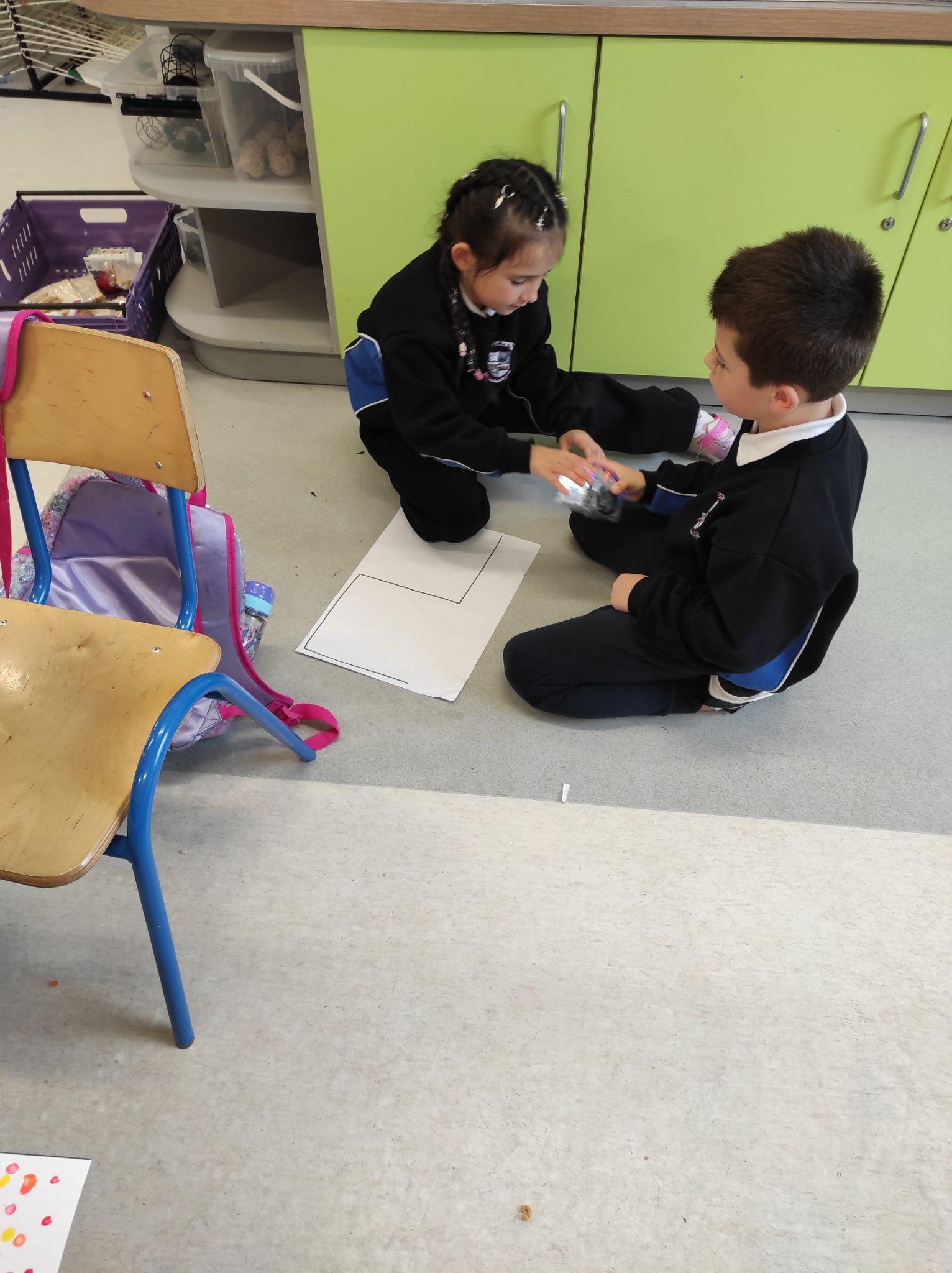 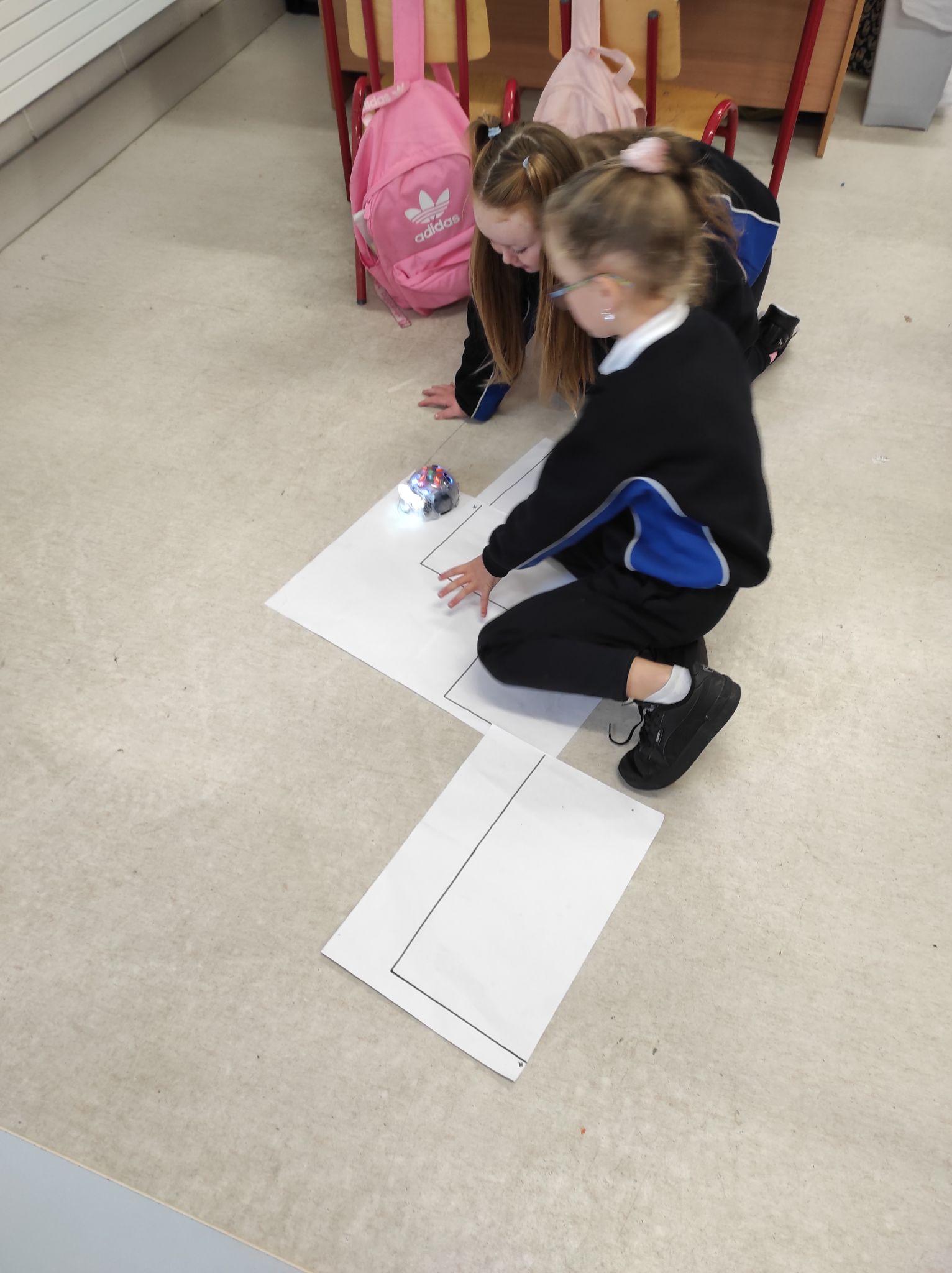 